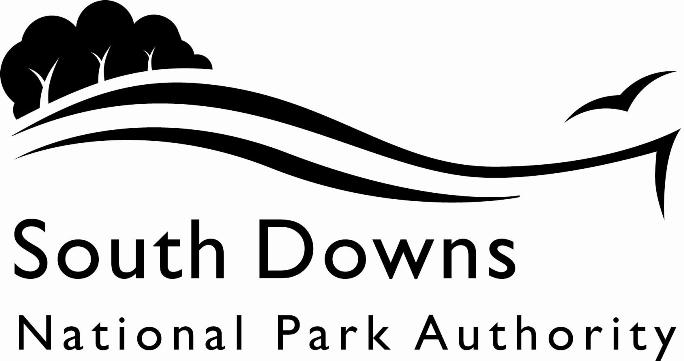 Town and Country Planning Acts 1990Planning (Listed Building and Conservation Area) Act 1990LIST OF NEW PLANNING AND OTHER APPLICATIONS, RECEIVED AND VALIDWEEKLY LIST AS AT 22 June 2020The following is a list of applications which have been received and made valid in the week shown above for the recovered areas within the South Downs National Park (Adur District Council, Arun District Council, Brighton & Hove Council, Wealden District Council, Worthing Borough Council and county applications for East Sussex, Hampshire and West Sussex County Councils), and for all “Called In” applications for the remainder of the National Park area. These will be determined by the South Downs National Park Authority.IMPORTANT NOTE:The South Downs National Park Authority has adopted the Community Infrastructure Levy Charging Schedule, which will take effect from 01 April 2017.  Applications determined after 01 April will be subject to the rates set out in the Charging Schedule (https://www.southdowns.gov.uk/planning/planning-policy/community-infrastructure-levy/).  Further information regarding whether your development is liable, or when exemptions might apply can be found on the same webpage under ‘Frequently Asked Questions’.  If you have any questions, please contact CIL@southdowns.gov.uk or tel: 01730 814810.  Want to know what’s happening in the South Downs National Park? 
Sign up to our monthly newsletter to get the latest news and views delivered to your inboxwww.southdowns.gov.uk/join-the-newsletterApplicant:		Mrs SprattProposal:	Rear Garden:T1 - Variegated Holly - declining crown - fell.T2 - Leyland Cypress - overgrown for situation - fell.T3 - Strawberry Tree - crown lift low branches to 2.5 metre heightT4 - Juniper - overgrown - fell.Location:	Clifton House, High Street, Alfriston, Polegate, East Sussex, BN26 5SYGrid Ref:	552058 103132Applicant:		Mr WEATHERLEYProposal:	Partial demolition & erection of replacement single storey pitched roof extensionLocation:	Barn Cottage , Alfriston Road, Berwick, BN26 5QSGrid Ref:	552451 105124Applicant:		Mr & Mrs A CowanProposal:	Proposed removal of existing porch and erection of single-storey extension to the front.Location:	2 Churchfield, East Dean, BN20 0DQGrid Ref:	555806 97677Applicant:		Yolanda MansellProposal:	Fire safety works including emergency lighting, fire detection, upgrading the basement ceiling and partitions and the fitting of new fire entrance doors to flats.Location:	Greypoint House , The Square, Findon, BN14 0TEGrid Ref:	512173 108825Applicant:		Mr & Mrs BluntProposal:	Proposed extension and alterations.Location:	The Vicarage , 11 School Hill, Findon, BN14 0TRGrid Ref:	512074 108929Applicant:		Fariba Taheri-Westwood and Mark WestwoodProposal:	Provision of external cladding, insulation, flue and new roof to outbuilding (part retrospective), new wall to north of house (retrospective), retaining wall close to west boundary (retrospective), wall and entrance gates at south end of house (proposed)Location:	The Gate House, Poynings Road, Poynings, West Sussex, BN45 7AGGrid Ref:	526169 112361Applicant:		Mr and Mrs J DigbyProposal:	Demolition of existing dwelling and associated outbuildings and erection of single replacement 3 bed dwelling with ancillary detached garage and home office.Location:	Orchard Cottage , Dyke Lane, Poynings, BN45 7AAGrid Ref:	526203 111885Applicant:		Mr Mark TalbotProposal:	Change of use and alterations of existing derelict folly/viewing tower to form 1 no. private residential dwelling unit with integral garaging.Location:	Racton Monument, B2147 Racton Lane to Hares Lane, Racton, Stoughton, West SussexGrid Ref:	477653 109470IMPORTANT NOTE: This application is liable for Community Infrastructure Levy and associated details will require to be recorded on the Local Land Charges Register. If you require any additional information regarding this, please contact CIL@southdowns.gov.uk or tel: 01730 814810.Applicant:		Zoe FryProposal:	Demolition of redundant outbuildings and construction of proposed 30 bed Nursing Home (12 with en-suite showers and 18 with en-suite WC facilities) with associated facilities, additional parking and remodelled entrance to the site.Location:	Land to The East Valerie Manor , Henfield Road, Upper Beeding, BN44 3TFGrid Ref:	519854 110202Applicant:		Ms jo stephensProposal:	Erection of a single story 3.5m x 5.5m garden office building.Location:	2 Ivy Cottages , Jevington Road, Jevington, BN26 5QJGrid Ref:	556234 101318Town and Country Planning Acts 1990Planning (Listed Building and Conservation Area) Act 1990LIST OF NEW PLANNING AND OTHER APPLICATIONS, RECEIVED AND VALIDWEEKLY LIST AS AT 22 June 2020The following is a list of applications which have been received and made valid in the week shown above. These will be determined, under an agency agreement, by Chichester District Council, unless the application is ‘called in’ by the South Downs National Park Authority for determination. Further details regarding the agency agreement can be found on the SDNPA website at www.southdowns.gov.uk.If you require any further information please contact Chichester District Council who will be dealing with the application.IMPORTANT NOTE:The South Downs National Park Authority has adopted the Community Infrastructure Levy Charging Schedule, which will take effect from 01 April 2017.  Applications determined after 01 April will be subject to the rates set out in the Charging Schedule (https://www.southdowns.gov.uk/planning/planning-policy/community-infrastructure-levy/).  Further information regarding whether your development is liable, or when exemptions might apply can be found on the same webpage under ‘Frequently Asked Questions’.  If you have any questions, please contact CIL@southdowns.gov.uk or tel: 01730 814810.  Want to know what’s happening in the South Downs National Park? 
Sign up to our monthly newsletter to get the latest news and views delivered to your inboxwww.southdowns.gov.uk/join-the-newsletterApplicant:		Mr James BromheadProposal:	Use of first floor flat as a dwelling.Location:	Orchard Flat  Timberley Farm, Bury Common, Bury, Pulborough, West Sussex, RH20 1NPGrid Ref:	502104 114119Applicant:		Mrs Lesley StreakProposal:	Crown lift up to 5m (above ground level), reduce height by 1.5m, reduce widths (north, south and east sectors) by 1m and crown thin by 15-20% on 1 no. Yew tree (T1) subject to CK/95/00369/TPO.Location:	Chalkway Cottage, A286 Church Lane to Bell Lane, Cocking, Midhurst, West Sussex, GU29 0HNGrid Ref:	487761 117500Applicant:		Stephanie GoodfellowProposal:	Extension to portion of rear and conversion of garage to living accommodation.Location:	Denderah, Hollist Lane, Easebourne, Midhurst, West Sussex, GU29 9ADGrid Ref:	488842 122723Applicant:		Mr & Mrs CheshireProposal:	Barn restoration creating new Annex.Location:	North Mill , North Street, Midhurst, GU29 9AJGrid Ref:	488936 122057Applicant:		Mr & Mrs CheshireProposal:	Barn restoration creating new Annex.Location:	North Mill , North Street, Midhurst, GU29 9AJGrid Ref:	488936 122057Applicant:		Mr James BeckettProposal:	Erection of carport.Location:	Wassel Mill , Streels Lane, Ebernoe, GU28 9LDGrid Ref:	498153 128102Applicant:		Mr James BeckettProposal:	Erection of carport.Location:	Wassel Mill , Streels Lane, Ebernoe, GU28 9LDGrid Ref:	498153 128102Applicant:		Mr Basil BairdProposal:	Demolition of major part of existing cottages and replacement extensions to create single dwelling and ancillary building with landscaping. Variation of condition 2 from planning permission SDNP/18/04319/FUL - Internal and external alterations including revised fenestration treatment.Location:	Downs Farm Cottages, Downs Road, West Stoke, Funtington, West SussexGrid Ref:	481071 109528Applicant:		Mrs Liz WhitakerProposal:	Notification of intention to reduce canopy by 30% on 1 no. Sycamore tree.Location:	The Glebe, Church Lane, Funtington, Chichester, West Sussex, PO18 9LHGrid Ref:	480150 108295Applicant:		Mr G GhinnProposal:	Erection of replacement outbuildingLocation:	The Laurels , The Street, Graffham, GU28 0QAGrid Ref:	493018 117650Applicant:		Mr and Mrs WaltonProposal:	Replacement windows to the front elevation and like for like replacement roof tiles.Location:	Ffowlers Bucke , The Street, South Harting, GU31 5QBGrid Ref:	478495 119486Applicant:		Mr Tim ChatwinProposal:	Partial demolition of a two-storey level offshoot on south elevation and erection of a single first floor extension. Ground floor extension and roof reconfiguration to the west elevation.Location:	5 Leggs Lane, Heyshott, GU29 0DJGrid Ref:	489558 117972Applicant:		Mr Tim ChatwinProposal:	Partial demolition of a two-storey level offshoot on south elevation and erection of first floor extension. Ground floor extension and roof reconfiguration to the west elevation. Internal works including conversion of a ground floor bathroom to a study, first floor study to a bedroom with an en-suite and creation of a shower room within first floor room.Location:	5 Leggs Lane, Heyshott, GU29 0DJGrid Ref:	489558 117972Applicant:		Emma JohnstoneProposal:	Erection of standard black tennis court net around a tennis court.Location:	Marley Copse , Marley Common, Linchmere, GU27 3PUGrid Ref:	488520 131017Applicant:		Adrian SimpsonProposal:	Remove modern internal partitions to bedroom 1, remove modern internal partitions and first floor bathroom to form bedroom 3, replace modern staircases, undertake alterations to bathroom 1 and replace the current electric under floor heating with new under floor heating system.Location:	Sybs Farm , Jobsons Lane, Windfall Wood Common, Lurgashall, GU27 3BXGrid Ref:	492802 128168Applicant:		Ms A ManuelProposal:	Use as additional staff accommodation in conjunction with the lawful mixed use of High Hampstead for holiday lets and/or for residential vocational courses.Location:	High Hampstead, High Hamstead Lane, Lurgashall, Petworth, West Sussex, GU28 9EXGrid Ref:	493212 126540Applicant:		Mr & Mrs B StevensProposal:	Demolition of conservatory and addition of side extension on same footprint.Location:	10 Goodwood Close, Midhurst, GU29 9JGGrid Ref:	488385 120339Applicant:		Mr & Mrs DodivioProposal:	Rear single storey extension.Location:	Crossways , Ashfield Road, Midhurst, GU29 9JXGrid Ref:	488282 121405Applicant:		Neil & Teresa CanningsProposal:	Change of use to food takeaway service.Location:	Tilly's of Midhurst , Hill House, Rumbolds Hill, Midhurst, West Sussex, GU29 9BYGrid Ref:	488613 121551Applicant:		Proposal:	Neighbourhood food retail store with associated parking, landscaping and access improvements - (Variation of condition 6 of planning permission MI/94/02427/FUL) - (Amended conditions to allow extended delivery hours).	Location:	Budgens , White City, Midhurst, GU29 9NAGrid Ref:	488370 121352Applicant:		Mr Rupert WhiteProposal:	Prior approval for proposed formation of track to link two parts of nursery land.Location:	Griffin Nurseries, New Barn Farm, Rake Road, Milland, West Sussex, GU30 7JUGrid Ref:	482703 126092Applicant:		Mr and Mrs HutchingsProposal:	Variation of condition from planning permission SDNP/17/05389/HOUS. Amendments including a small extension to the west side of the dwelling.Location:	Broadfields , Portsmouth Road, Milland, GU30 7JHGrid Ref:	482879 129127Applicant:		Mr MouldingProposal:	Demolition of existing workshop to rear of property.Construction of a new annex incorporated into the existing garage,small enlargement of existing footprint.Location:	2 Brickyard Cottages , Rake Road, Milland, GU30 7JSGrid Ref:	483728 126878Applicant:		Mrs Annette HendersonProposal:	Demolition, removal and replacement of existing conservatory. Removal of existing chimney stack and breast.Location:	Champings , 62 Sheepdown Drive, Petworth, GU28 0BXGrid Ref:	498200 121325Applicant:		Mr Andy FulbrookProposal:	Fell 18 no. Ash trees within woodland, W1 subject to PW/51/00393/TPO (marked on plan as G1).Location:	Heath End Lodge , Station Road, Petworth, GU28 0JGGrid Ref:	496773 118936Applicant:		Mr Robin HuttonProposal:	Detached double garage.Location:	Sutherland House  , Coldharbour Wood, London Road, Rake, Rogate, Liss, West Sussex, GU33 7JJGrid Ref:	480958 127482Applicant:		Ms Melissa BrousseProposal:	Crown reduce by 30% (all round) on 1 no. London Plane tree (T1) subject to SJ/01/00958/TPO.Location:	Bridgefoot , Bridgefoot Lane, Stedham, GU29 0PTGrid Ref:	486136 122691Applicant:		James LockProposal:	Extension to an existing outbuilding to provide a home officeLocation:	The Old Rectory , The Street, Stedham, GU29 0NQGrid Ref:	486253 122495Applicant:		Mr J StilwellProposal:	Erection of a new agricultural building for straw storage, including hardstanding.Location:	Green Lanes, Back Lane, Forestside, Stoughton, Rowlands Castle, West Sussex, PO9 6EBGrid Ref:	476389 113052Applicant:		Mr John FlemingProposal:	Replacement barn to provide farm office and facilities for existing shoot including 2 no. rooms for overnight tourist accommodation.Location:	Colworth Farm , The Grinch, West Dean, PO18 0RQGrid Ref:	485762 114215IMPORTANT NOTE: This application is liable for Community Infrastructure Levy and associated details will require to be recorded on the Local Land Charges Register. If you require any additional information regarding this, please contact CIL@southdowns.gov.uk or tel: 01730 814810.Town and Country Planning Acts 1990Planning (Listed Building and Conservation Area) Act 1990LIST OF NEW PLANNING AND OTHER APPLICATIONS, RECEIVED AND VALIDWEEKLY LIST AS AT 22 June 2020The following is a list of applications which have been received and made valid in the week shown above. These will be determined, under an agency agreement, by East Hants District Council, unless the application is ‘called in’ by the South Downs National Park Authority for determination. Further details regarding the agency agreement can be found on the SDNPA website at www.southdowns.gov.uk.If you require any further information please contact by East Hants District Council who will be dealing with the application.IMPORTANT NOTE:The South Downs National Park Authority has adopted the Community Infrastructure Levy Charging Schedule, which will take effect from 01 April 2017.  Applications determined after 01 April will be subject to the rates set out in the Charging Schedule (https://www.southdowns.gov.uk/planning/planning-policy/community-infrastructure-levy/).  Further information regarding whether your development is liable, or when exemptions might apply can be found on the same webpage under ‘Frequently Asked Questions’.  If you have any questions, please contact CIL@southdowns.gov.uk or tel: 01730 814810.  Want to know what’s happening in the South Downs National Park? 
Sign up to our monthly newsletter to get the latest news and views delivered to your inboxwww.southdowns.gov.uk/join-the-newsletterApplicant:		Mr B HinshelwoodProposal:	Listed building consent - single and two storey rear and side extensions, gabled porch to front and balcony to side with minor internal alterationsLocation:	Hoggatts , Wheatley Lane, Kingsley, Bordon, GU35 9NYGrid Ref:	478394 139579Applicant:		Mr John CroftProposal:	Lean-to glasshouse sited on a dwarf brick wall in keeping with other brickwork within the propertyLocation:	Park Lodge , Park Road, East Meon, Petersfield, GU32 1EYGrid Ref:	468777 122544Applicant:		Mr Paul RafteryProposal:	Rowan (T1)- Crown reduction to a height of 6.5m with a spread of 2.5m.Location:	4 Westbrook Cottages , High Street, East Meon, Petersfield, GU32 1QDGrid Ref:	468179 122068Applicant:		Mrs B BiddlecombeProposal:	T1 Yew - Reduce small section of rear left side laterals by approximately 1.5 metres.Location:	Tudor House , Workhouse Lane, East Meon, Petersfield, GU32 1PDGrid Ref:	467906 122141Applicant:		Mrs B BiddlecombeProposal:	Conifer (T2 ) Reduction of height by apprx 2m, Reduction of width by apprx 1m. Leaving a total height of apprx 5m and a spread of apprx 4m.Location:	The New House , Workhouse Lane, East Meon, Petersfield, GU32 1PDGrid Ref:	467883 122147Applicant:		Mr Terry BrissendenProposal:	Mature Yew Trees (T1+T2) - Tip reduction as required to bring them back into the canopy and away from the church steeple and crown thinning by 20%.Location:	Tisted House , Gosport Road, East Tisted, Alton, GU34 3QJGrid Ref:	470106 132310Applicant:		Mr Lance LamneaProposal:	Retrospective application - detached car portLocation:	Churchfield , Vicarage Lane, Hawkley, Liss, GU33 6NFGrid Ref:	474668 129271Applicant:		Mr & Mrs HockingProposal:	Alteration to front entrance to include entry to study area within interior porchLocation:	31 Borough Hill, Petersfield, Hampshire, GU32 3LQGrid Ref:	474074 123232Applicant:		Mr James WallisProposal:	Two storey side extension and single storey front extension including garage following demolition of existing garage and single storey extensionLocation:	28 Stafford Road, Petersfield, Hampshire, GU32 2JGGrid Ref:	474913 124164Applicant:		Goodwyns LtdProposal:	Continued use for mixed Class B1(a) and Class D1 uses, with variation of internal use plan, for a further temporary period of five yearsLocation:	158 The Causeway, Petersfield, Hampshire, GU31 4LWGrid Ref:	474150 122326Applicant:		Mr Tony BrettellProposal:	Installation of a modern bespoke canopy between two existing buildings,Location:	The Petersfield School , Cranford Road, Petersfield, GU32 3LUGrid Ref:	474427 122844Applicant:		Mrs Monica Lewis-JonesProposal:	T1 White Poplar - FellLocation:	The Grange, Gracious Street, Selborne, Alton, Hampshire, GU34 3JGGrid Ref:	473797 133872Applicant:		Mr & Mrs Andrew McClungProposal:	First floor extension to rearLocation:	15 Pulens Crescent, Petersfield, Hampshire, GU31 4DWGrid Ref:	476102 123733Town and Country Planning Acts 1990Planning (Listed Building and Conservation Area) Act 1990LIST OF NEW PLANNING AND OTHER APPLICATIONS, RECEIVED AND VALIDWEEKLY LIST AS AT 22 June 2020The following is a list of applications which have been received and made valid in the week shown above. These will be determined, under an agency agreement, by Horsham District Council, unless the application is ‘called in’ by the South Downs National Park Authority for determination. Further details regarding the agency agreement can be found on the SDNPA website at www.southdowns.gov.uk.If you require any further information please contact by Horsham District Council who will be dealing with the application.IMPORTANT NOTE:The South Downs National Park Authority has adopted the Community Infrastructure Levy Charging Schedule, which will take effect from 01 April 2017.  Applications determined after 01 April will be subject to the rates set out in the Charging Schedule (https://www.southdowns.gov.uk/planning/planning-policy/community-infrastructure-levy/).  Further information regarding whether your development is liable, or when exemptions might apply can be found on the same webpage under ‘Frequently Asked Questions’.  If you have any questions, please contact CIL@southdowns.gov.uk or tel: 01730 814810.  Want to know what’s happening in the South Downs National Park? 
Sign up to our monthly newsletter to get the latest news and views delivered to your inboxwww.southdowns.gov.uk/join-the-newsletterApplicant:		Proposal:	Fell 1 x Lawson Cypress, 1 x Plum and Surgery to 1 x Birch (Works to Trees in a Conservation Area)Location:	Yew Tree Cottage, London Road, Hardham, Pulborough, West Sussex, RH20 1LBGrid Ref:	503927 117592Applicant:		Rachel EllisProposal:	2 New poles placed with 9m Light wooden poles at Sullington LaneLocation:	Street Record, Sullington Lane, Storrington, West Sussex, Grid Ref:	509972 113588Applicant:		Mr N Barber Nigel BaberProposal:	Erection of a summerhouse and swimming pool.Location:	Hill House , Smugglers Lane, Small Dole, BN5 9FTGrid Ref:	520729 111158Applicant:		Mr Graham PageProposal:	Erection of an annex extension to rear of existing garage.Location:	Taints Orchard , The Street, Washington, RH20 4ASGrid Ref:	511940 112724Town and Country Planning Acts 1990Planning (Listed Building and Conservation Area) Act 1990LIST OF NEW PLANNING AND OTHER APPLICATIONS, RECEIVED AND VALIDWEEKLY LIST AS AT 22 June 2020The following is a list of applications which have been received and made valid in the week shown above. These will be determined, under an agency agreement, by Lewes District Council, unless the application is ‘called in’ by the South Downs National Park Authority for determination. Further details regarding the agency agreement can be found on the SDNPA website at www.southdowns.gov.uk.If you require any further information please contact by Lewes District Council who will be dealing with the application.IMPORTANT NOTE:The South Downs National Park Authority has adopted the Community Infrastructure Levy Charging Schedule, which will take effect from 01 April 2017.  Applications determined after 01 April will be subject to the rates set out in the Charging Schedule (https://www.southdowns.gov.uk/planning/planning-policy/community-infrastructure-levy/).  Further information regarding whether your development is liable, or when exemptions might apply can be found on the same webpage under ‘Frequently Asked Questions’.  If you have any questions, please contact CIL@southdowns.gov.uk or tel: 01730 814810.  Want to know what’s happening in the South Downs National Park? 
Sign up to our monthly newsletter to get the latest news and views delivered to your inboxwww.southdowns.gov.uk/join-the-newsletterApplicant:		Mrs L PetruccelliProposal:	Silver Birch - Fell because of basal structural defect. Rotten base of trunk. Identified as a danger to property and people.Location:	28 High Street, Ditchling, BN6 8TAGrid Ref:	532607 115296Applicant:		Mrs S ThompsonProposal:	Repaint and repair the window frames, doors and door frames of the main school buildingLocation:	St Margarets Church Of England Primary School , Lewes Road, Ditchling, BN6 8TUGrid Ref:	532926 115043Applicant:		Mr D FieldingProposal:	Porch to front elevation and new drive and hard standingLocation:	15 Church Lane, South Malling, Lewes, BN7 2HTGrid Ref:	541826 111115Applicant:		Mr M AnnProposal:	Replacement of three casement windows to the rear elevation (Listed Building Consent application SDNP/20/00860/LIS)Location:	13 Southover High Street, Lewes, BN7 1HTGrid Ref:	541069 109607Applicant:		Mr M AnnProposal:	Replacement of three casement windows to the rear elevation (Householder application: SDNP/20/00859/HOUS)Location:	13 Southover High Street, Lewes, BN7 1HTGrid Ref:	541069 109607Applicant:		Mr C AdamsProposal:	Replace gutter, repaint front render and repaint all windows to the front elevationLocation:	114 High Street, Lewes, BN7 1XYGrid Ref:	541069 109975Applicant:		Mr C AdamsProposal:	Replace gutter, repaint front render and repaint all windows to the front elevationLocation:	114 High Street, Lewes, BN7 1XYGrid Ref:	541069 109975Applicant:		Mrs C ParkerProposal:	T1 - 1 No. Holm Oak - reduce and reshape crown by 2.5 metres.Location:	20 Southover High Street, Lewes, BN7 1HTGrid Ref:	540983 109587Town and Country Planning Acts 1990Planning (Listed Building and Conservation Area) Act 1990LIST OF NEW PLANNING AND OTHER APPLICATIONS, RECEIVED AND VALIDWEEKLY LIST AS AT 22 June 2020The following is a list of applications which have been received and made valid in the week shown above. These will be determined, under an agency agreement, by Winchester District Council, unless the application is ‘called in’ by the South Downs National Park Authority for determination. Further details regarding the agency agreement can be found on the SDNPA website at www.southdowns.gov.uk.If you require any further information please contact by Winchester District Council who will be dealing with the application.IMPORTANT NOTE:The South Downs National Park Authority has adopted the Community Infrastructure Levy Charging Schedule, which will take effect from 01 April 2017.  Applications determined after 01 April will be subject to the rates set out in the Charging Schedule (https://www.southdowns.gov.uk/planning/planning-policy/community-infrastructure-levy/).  Further information regarding whether your development is liable, or when exemptions might apply can be found on the same webpage under ‘Frequently Asked Questions’.  If you have any questions, please contact CIL@southdowns.gov.uk or tel: 01730 814810.  Want to know what’s happening in the South Downs National Park? 
Sign up to our monthly newsletter to get the latest news and views delivered to your inboxwww.southdowns.gov.uk/join-the-newsletterApplicant:		Mr & Mrs ParkerProposal:	Proposed replacement rear conservatory.Location:	11 Dean Lane, Bishops Waltham, SO32 1FXGrid Ref:	456534 119473Applicant:		Mr David Dibb-FullerProposal:	single storey rear extensionLocation:	Ashburnham, Ashton Lane, Bishops Waltham, Southampton, Hampshire, SO32 1FNGrid Ref:	454186 118482Applicant:		Mr & Mrs M ArmstrongProposal:	Alterations to existing site access to new timber framed garage and log storeLocation:	Walnut Farm House , Petersfield Road, Bramdean, SO24 0LWGrid Ref:	461406 127953Applicant:		Mr & Mrs M ArmstrongProposal:	Alterations to existing site access to new timber framed garage and log storeLocation:	Walnut Farm House , Petersfield Road, Bramdean, SO24 0LWGrid Ref:	461406 127953Applicant:		Mr Reginald WallaceProposal:	Existing integral garage to be converted to dining room with bedroom above & single storey kitchenLocation:	Linden Lea , Northend Lane, Droxford, SO32 3QNGrid Ref:	460504 118603Applicant:		Mr and Mrs HoggProposal:	Yew (T1) - fell due to unstable root system and excessive shading of dwelling (see submitted statement)Location:	Chilland Cottage , Lower Chilland Lane, Martyr Worthy, SO21 1EBGrid Ref:	452262 132601Applicant:		Mr & Mrs RemberProposal:	Conifer (T1) -  To cut back to the over hanging limbs back to the boundary.Location:	Thornbury , Church Lane, Easton, SO21 1EHGrid Ref:	450857 132165Applicant:		Wayne BrownProposal:	T2 - Robinia - we would like to remove this tree as it is in major decline.Location:	Paidon , Avington Park Lane, Easton, SO21 1EEGrid Ref:	451587 132340Applicant:		Brigadier Alastair Bruce of Crionaich OBE VR ADC DLProposal:	single storey front extensionLocation:	Rodfield Cottage , Rodfield Lane, Ovington, SO24 0HSGrid Ref:	455585 130004Applicant:		Mrs Gemma HuntProposal:	Yew (T1) - Reduce yew on east boundary bordering road back into height of yew hedge (2.5 meter overall height). Tree causes excessive shading to house. Plum (T2) 20% thin to reduce weight on branches. Tree is already braced and there are signs of weakness with fungi growing on trunk.Location:	The Old Rectory , Ovington Park Lane, Ovington, SO24 0RFGrid Ref:	456045 131618Applicant:		Mr kevin daveyProposal:	to change the roof on my conservatory as it is spreading to a flat roof with a lantern.Location:	Donkey Field , Riverside Farm Lane, Tichborne, SO24 0NAGrid Ref:	457051 130361Applicant:		Mr Jamie BeachamProposal:	Bay Tree of around 15ft in height- crown reduction and lift to create more light. Trimming back conifers away from neighbours gutter and cutting back cotoneaster srub also away from neighbours house.Location:	Greetwell , Segars Lane, Twyford, SO21 1QJGrid Ref:	447788 124379Applicant:		Miriam & Edward FerrisProposal:	Single-storey extension to rear, loft conversion with 3no. dormers, new hard landscaping.Location:	Holly House , 2 Roman Road, Twyford, SO21 1QWGrid Ref:	448237 124547Applicant:		Mrs D KuyatehProposal:	Proposed two storey rear extension and conversion of linked outbuilding.Location:	4 Meonwara Crescent, West Meon, GU32 1LYGrid Ref:	464952 124052SDNPA (Wealden District area)SDNPA (Wealden District area)SDNPA (Wealden District area)SDNPA (Wealden District area)Team: SDNPA Eastern Area TeamTeam: SDNPA Eastern Area TeamTeam: SDNPA Eastern Area TeamTeam: SDNPA Eastern Area Team Parish: Alfriston Parish CouncilWard:Alfriston WardCase No:SDNP/20/02403/TCASDNP/20/02403/TCASDNP/20/02403/TCAType:Tree in a Conservation AreaTree in a Conservation AreaTree in a Conservation Area Date Valid:15 June 2020Decision due:27 July 2020Case Officer:Adam DuncombeAdam DuncombeAdam DuncombeSDNPA (Wealden District area)SDNPA (Wealden District area)SDNPA (Wealden District area)SDNPA (Wealden District area)Team: SDNPA Eastern Area TeamTeam: SDNPA Eastern Area TeamTeam: SDNPA Eastern Area TeamTeam: SDNPA Eastern Area Team Parish: Berwick Parish CouncilWard:Alfriston WardCase No:SDNP/20/02314/HOUSSDNP/20/02314/HOUSSDNP/20/02314/HOUSType:HouseholderHouseholderHouseholder Date Valid:18 June 2020Decision due:13 August 2020Case Officer:Katie SharpKatie SharpKatie SharpSDNPA (Wealden District area)SDNPA (Wealden District area)SDNPA (Wealden District area)SDNPA (Wealden District area)Team: SDNPA Eastern Area TeamTeam: SDNPA Eastern Area TeamTeam: SDNPA Eastern Area TeamTeam: SDNPA Eastern Area Team Parish: East Dean and Friston Parish CouncilWard:East Dean WardCase No:SDNP/20/02047/HOUSSDNP/20/02047/HOUSSDNP/20/02047/HOUSType:HouseholderHouseholderHouseholder Date Valid:16 June 2020Decision due:11 August 2020Case Officer:Katie SharpKatie SharpKatie SharpSDNPA (Arun District area)SDNPA (Arun District area)SDNPA (Arun District area)SDNPA (Arun District area)Team: SDNPA Western Area TeamTeam: SDNPA Western Area TeamTeam: SDNPA Western Area TeamTeam: SDNPA Western Area Team Parish: Findon Parish CouncilWard:Findon WardCase No:SDNP/20/01942/LISSDNP/20/01942/LISSDNP/20/01942/LISType:Listed BuildingListed BuildingListed Building Date Valid:9 June 2020Decision due:4 August 2020Case Officer:Jessica RichesJessica RichesJessica RichesSDNPA (Arun District area)SDNPA (Arun District area)SDNPA (Arun District area)SDNPA (Arun District area)Team: SDNPA Western Area TeamTeam: SDNPA Western Area TeamTeam: SDNPA Western Area TeamTeam: SDNPA Western Area Team Parish: Findon Parish CouncilWard:Findon WardCase No:SDNP/20/02148/HOUSSDNP/20/02148/HOUSSDNP/20/02148/HOUSType:HouseholderHouseholderHouseholder Date Valid:15 June 2020Decision due:10 August 2020Case Officer:Karen WoodenKaren WoodenKaren WoodenSDNPA (Mid Sussex District area)SDNPA (Mid Sussex District area)SDNPA (Mid Sussex District area)SDNPA (Mid Sussex District area)Team: SDNPA Eastern Area TeamTeam: SDNPA Eastern Area TeamTeam: SDNPA Eastern Area TeamTeam: SDNPA Eastern Area Team Parish: Poynings Parish CouncilWard:Hurstpierpoint And Downs WardCase No:SDNP/20/02065/HOUSSDNP/20/02065/HOUSSDNP/20/02065/HOUSType:HouseholderHouseholderHouseholder Date Valid:16 June 2020Decision due:11 August 2020Case Officer:Heather LealanHeather LealanHeather LealanSDNPA (Mid Sussex District area)SDNPA (Mid Sussex District area)SDNPA (Mid Sussex District area)SDNPA (Mid Sussex District area)Team: SDNPA Eastern Area TeamTeam: SDNPA Eastern Area TeamTeam: SDNPA Eastern Area TeamTeam: SDNPA Eastern Area Team Parish: Poynings Parish CouncilWard:Hurstpierpoint And Downs WardCase No:SDNP/20/02256/FULSDNP/20/02256/FULSDNP/20/02256/FULType:Full ApplicationFull ApplicationFull Application Date Valid:16 June 2020Decision due:11 August 2020Case Officer:Katie SharpKatie SharpKatie SharpSDNPA (Called In Applications)SDNPA (Called In Applications)SDNPA (Called In Applications)SDNPA (Called In Applications)Team: SDNPA Western Area TeamTeam: SDNPA Western Area TeamTeam: SDNPA Western Area TeamTeam: SDNPA Western Area Team Parish: Stoughton Parish CouncilWard:Westbourne Ward CHCase No:SDNP/20/02166/FULSDNP/20/02166/FULSDNP/20/02166/FULType:Full ApplicationFull ApplicationFull Application Date Valid:15 June 2020Decision due:10 August 2020Case Officer:Rafa Grosso MacphersonRafa Grosso MacphersonRafa Grosso MacphersonSDNPA (Called In Applications)SDNPA (Called In Applications)SDNPA (Called In Applications)SDNPA (Called In Applications)Team: SDNPA Eastern Area TeamTeam: SDNPA Eastern Area TeamTeam: SDNPA Eastern Area TeamTeam: SDNPA Eastern Area Team Parish: Upper Beeding Parish CouncilWard:Bramber Upper Beeding Woodmancote WardCase No:SDNP/20/02161/FULSDNP/20/02161/FULSDNP/20/02161/FULType:Full ApplicationFull ApplicationFull Application Date Valid:17 June 2020Decision due:16 September 2020Case Officer:Stella NewStella NewStella NewSDNPA (Wealden District area)SDNPA (Wealden District area)SDNPA (Wealden District area)SDNPA (Wealden District area)Team: SDNPA Eastern Area TeamTeam: SDNPA Eastern Area TeamTeam: SDNPA Eastern Area TeamTeam: SDNPA Eastern Area Team Parish: Willingdon and Jevington Parish CouncilWard:Willingdon WardCase No:SDNP/20/02048/HOUSSDNP/20/02048/HOUSSDNP/20/02048/HOUSType:HouseholderHouseholderHouseholder Date Valid:15 June 2020Decision due:10 August 2020Case Officer:Katie SharpKatie SharpKatie SharpChichester District CouncilChichester District CouncilChichester District CouncilChichester District CouncilTeam: Chichester DC DM teamTeam: Chichester DC DM teamTeam: Chichester DC DM teamTeam: Chichester DC DM team Parish: Bury Parish CouncilWard:Fittleworth Ward CHCase No:SDNP/20/02130/LDESDNP/20/02130/LDESDNP/20/02130/LDEType:Lawful Development Cert (Existing)Lawful Development Cert (Existing)Lawful Development Cert (Existing) Date Valid:12 June 2020Decision due:7 August 2020Case Officer:Louise KentLouise KentLouise KentChichester District CouncilChichester District CouncilChichester District CouncilChichester District CouncilTeam: Chichester DC DM teamTeam: Chichester DC DM teamTeam: Chichester DC DM teamTeam: Chichester DC DM team Parish: Cocking Parish CouncilWard:Midhurst War CHCase No:SDNP/20/02408/TPOSDNP/20/02408/TPOSDNP/20/02408/TPOType:Tree Preservation OrderTree Preservation OrderTree Preservation Order Date Valid:19 June 2020Decision due:14 August 2020Case Officer:Henry WhitbyHenry WhitbyHenry WhitbyChichester District CouncilChichester District CouncilChichester District CouncilChichester District CouncilTeam: Chichester DC DM teamTeam: Chichester DC DM teamTeam: Chichester DC DM teamTeam: Chichester DC DM team Parish: Easebourne Parish CouncilWard:Easebourne Ward CHCase No:SDNP/20/02279/HOUSSDNP/20/02279/HOUSSDNP/20/02279/HOUSType:HouseholderHouseholderHouseholder Date Valid:9 June 2020Decision due:4 August 2020Case Officer:Louise KentLouise KentLouise KentChichester District CouncilChichester District CouncilChichester District CouncilChichester District CouncilTeam: Chichester DC DM teamTeam: Chichester DC DM teamTeam: Chichester DC DM teamTeam: Chichester DC DM team Parish: Easebourne Parish CouncilWard:Easebourne Ward CHCase No:SDNP/20/01359/HOUSSDNP/20/01359/HOUSSDNP/20/01359/HOUSType:HouseholderHouseholderHouseholder Date Valid:16 June 2020Decision due:11 August 2020Case Officer:Louise KentLouise KentLouise KentChichester District CouncilChichester District CouncilChichester District CouncilChichester District CouncilTeam: Chichester DC DM teamTeam: Chichester DC DM teamTeam: Chichester DC DM teamTeam: Chichester DC DM team Parish: Easebourne Parish CouncilWard:Easebourne Ward CHCase No:SDNP/20/01360/LISSDNP/20/01360/LISSDNP/20/01360/LISType:Listed BuildingListed BuildingListed Building Date Valid:16 June 2020Decision due:11 August 2020Case Officer:Louise KentLouise KentLouise KentChichester District CouncilChichester District CouncilChichester District CouncilChichester District CouncilTeam: Chichester DC DM teamTeam: Chichester DC DM teamTeam: Chichester DC DM teamTeam: Chichester DC DM team Parish: Ebernoe Parish CouncilWard:Loxwood Ward CHCase No:SDNP/20/02003/HOUSSDNP/20/02003/HOUSSDNP/20/02003/HOUSType:HouseholderHouseholderHouseholder Date Valid:9 June 2020Decision due:4 August 2020Case Officer:Beverley StubbingtonBeverley StubbingtonBeverley StubbingtonChichester District CouncilChichester District CouncilChichester District CouncilChichester District CouncilTeam: Chichester DC DM teamTeam: Chichester DC DM teamTeam: Chichester DC DM teamTeam: Chichester DC DM team Parish: Ebernoe Parish CouncilWard:Loxwood Ward CHCase No:SDNP/20/02004/LISSDNP/20/02004/LISSDNP/20/02004/LISType:Listed BuildingListed BuildingListed Building Date Valid:9 June 2020Decision due:4 August 2020Case Officer:Beverley StubbingtonBeverley StubbingtonBeverley StubbingtonChichester District CouncilChichester District CouncilChichester District CouncilChichester District CouncilTeam: Chichester DC DM teamTeam: Chichester DC DM teamTeam: Chichester DC DM teamTeam: Chichester DC DM team Parish: Funtington Parish CouncilWard:Lavant Ward CHCase No:SDNP/20/02114/CNDSDNP/20/02114/CNDSDNP/20/02114/CNDType:Removal or Variation of a ConditionRemoval or Variation of a ConditionRemoval or Variation of a Condition Date Valid:15 June 2020Decision due:10 August 2020Case Officer:Charlotte CranmerCharlotte CranmerCharlotte CranmerChichester District CouncilChichester District CouncilChichester District CouncilChichester District CouncilTeam: Chichester DC DM teamTeam: Chichester DC DM teamTeam: Chichester DC DM teamTeam: Chichester DC DM team Parish: Funtington Parish CouncilWard:Lavant Ward CHCase No:SDNP/20/02414/TCASDNP/20/02414/TCASDNP/20/02414/TCAType:Tree in a Conservation AreaTree in a Conservation AreaTree in a Conservation Area Date Valid:15 June 2020Decision due:27 July 2020Case Officer:Henry WhitbyHenry WhitbyHenry WhitbyChichester District CouncilChichester District CouncilChichester District CouncilChichester District CouncilTeam: Chichester DC DM teamTeam: Chichester DC DM teamTeam: Chichester DC DM teamTeam: Chichester DC DM team Parish: Graffham Parish CouncilWard:Fittleworth Ward CHCase No:SDNP/20/02351/HOUSSDNP/20/02351/HOUSSDNP/20/02351/HOUSType:HouseholderHouseholderHouseholder Date Valid:15 June 2020Decision due:10 August 2020Case Officer:Jenna ShoreJenna ShoreJenna ShoreChichester District CouncilChichester District CouncilChichester District CouncilChichester District CouncilTeam: Chichester DC DM teamTeam: Chichester DC DM teamTeam: Chichester DC DM teamTeam: Chichester DC DM team Parish: Harting Parish CouncilWard:Harting Ward CHCase No:SDNP/20/01960/LISSDNP/20/01960/LISSDNP/20/01960/LISType:Listed BuildingListed BuildingListed Building Date Valid:5 June 2020Decision due:31 July 2020Case Officer:Sam MuirSam MuirSam MuirChichester District CouncilChichester District CouncilChichester District CouncilChichester District CouncilTeam: Chichester DC DM teamTeam: Chichester DC DM teamTeam: Chichester DC DM teamTeam: Chichester DC DM team Parish: Heyshott Parish CouncilWard:Easebourne Ward CHCase No:SDNP/20/00428/HOUSSDNP/20/00428/HOUSSDNP/20/00428/HOUSType:HouseholderHouseholderHouseholder Date Valid:10 June 2020Decision due:5 August 2020Case Officer:Jenna ShoreJenna ShoreJenna ShoreChichester District CouncilChichester District CouncilChichester District CouncilChichester District CouncilTeam: Chichester DC DM teamTeam: Chichester DC DM teamTeam: Chichester DC DM teamTeam: Chichester DC DM team Parish: Heyshott Parish CouncilWard:Easebourne Ward CHCase No:SDNP/20/00429/LISSDNP/20/00429/LISSDNP/20/00429/LISType:Listed BuildingListed BuildingListed Building Date Valid:10 June 2020Decision due:5 August 2020Case Officer:Jenna ShoreJenna ShoreJenna ShoreChichester District CouncilChichester District CouncilChichester District CouncilChichester District CouncilTeam: Chichester DC DM teamTeam: Chichester DC DM teamTeam: Chichester DC DM teamTeam: Chichester DC DM team Parish: Lynchmere Parish CouncilWard:Fernhurst Ward CHCase No:SDNP/20/02206/HOUSSDNP/20/02206/HOUSSDNP/20/02206/HOUSType:HouseholderHouseholderHouseholder Date Valid:12 June 2020Decision due:7 August 2020Case Officer:Sam MuirSam MuirSam MuirChichester District CouncilChichester District CouncilChichester District CouncilChichester District CouncilTeam: Chichester DC DM teamTeam: Chichester DC DM teamTeam: Chichester DC DM teamTeam: Chichester DC DM team Parish: Lurgashall Parish CouncilWard:Fernhurst Ward CHCase No:SDNP/20/02302/LISSDNP/20/02302/LISSDNP/20/02302/LISType:Listed BuildingListed BuildingListed Building Date Valid:10 June 2020Decision due:5 August 2020Case Officer:Beverley StubbingtonBeverley StubbingtonBeverley StubbingtonChichester District CouncilChichester District CouncilChichester District CouncilChichester District CouncilTeam: Chichester DC DM teamTeam: Chichester DC DM teamTeam: Chichester DC DM teamTeam: Chichester DC DM team Parish: Lurgashall Parish CouncilWard:Fernhurst Ward CHCase No:SDNP/20/02335/LDESDNP/20/02335/LDESDNP/20/02335/LDEType:Lawful Development Cert (Existing)Lawful Development Cert (Existing)Lawful Development Cert (Existing) Date Valid:12 June 2020Decision due:7 August 2020Case Officer:Jenna ShoreJenna ShoreJenna ShoreChichester District CouncilChichester District CouncilChichester District CouncilChichester District CouncilTeam: Chichester DC DM teamTeam: Chichester DC DM teamTeam: Chichester DC DM teamTeam: Chichester DC DM team Parish: Midhurst Town CouncilWard:Midhurst War CHCase No:SDNP/20/02207/HOUSSDNP/20/02207/HOUSSDNP/20/02207/HOUSType:HouseholderHouseholderHouseholder Date Valid:11 June 2020Decision due:6 August 2020Case Officer:Sam MuirSam MuirSam MuirChichester District CouncilChichester District CouncilChichester District CouncilChichester District CouncilTeam: Chichester DC DM teamTeam: Chichester DC DM teamTeam: Chichester DC DM teamTeam: Chichester DC DM team Parish: Midhurst Town CouncilWard:Midhurst War CHCase No:SDNP/20/01896/HOUSSDNP/20/01896/HOUSSDNP/20/01896/HOUSType:HouseholderHouseholderHouseholder Date Valid:12 June 2020Decision due:7 August 2020Case Officer:Louise KentLouise KentLouise KentChichester District CouncilChichester District CouncilChichester District CouncilChichester District CouncilTeam: Chichester DC DM teamTeam: Chichester DC DM teamTeam: Chichester DC DM teamTeam: Chichester DC DM team Parish: Midhurst Town CouncilWard:Midhurst War CHCase No:SDNP/20/02410/DASDNP/20/02410/DASDNP/20/02410/DAType:Provision of Takeaway FoodProvision of Takeaway FoodProvision of Takeaway Food Date Valid:14 June 2020Decision due:28 June 2020Case Officer:Chichester District CouncilChichester District CouncilChichester District CouncilChichester District CouncilTeam: Chichester DC DM teamTeam: Chichester DC DM teamTeam: Chichester DC DM teamTeam: Chichester DC DM team Parish: Midhurst Town CouncilWard:Midhurst War CHCase No:SDNP/20/02354/CNDSDNP/20/02354/CNDSDNP/20/02354/CNDType:Removal or Variation of a ConditionRemoval or Variation of a ConditionRemoval or Variation of a Condition Date Valid:15 June 2020Decision due:10 August 2020Case Officer:Louise KentLouise KentLouise KentChichester District CouncilChichester District CouncilChichester District CouncilChichester District CouncilTeam: Chichester DC DM teamTeam: Chichester DC DM teamTeam: Chichester DC DM teamTeam: Chichester DC DM team Parish: Milland Parish CouncilWard:Fernhurst Ward CHCase No:SDNP/20/02131/APNRSDNP/20/02131/APNRSDNP/20/02131/APNRType:Agricultural Prior Notification RoadAgricultural Prior Notification RoadAgricultural Prior Notification Road Date Valid:9 June 2020Decision due:7 July 2020Case Officer:Louise KentLouise KentLouise KentChichester District CouncilChichester District CouncilChichester District CouncilChichester District CouncilTeam: Chichester DC DM teamTeam: Chichester DC DM teamTeam: Chichester DC DM teamTeam: Chichester DC DM team Parish: Milland Parish CouncilWard:Fernhurst Ward CHCase No:SDNP/20/02139/CNDSDNP/20/02139/CNDSDNP/20/02139/CNDType:Removal or Variation of a ConditionRemoval or Variation of a ConditionRemoval or Variation of a Condition Date Valid:10 June 2020Decision due:5 August 2020Case Officer:Louise KentLouise KentLouise KentChichester District CouncilChichester District CouncilChichester District CouncilChichester District CouncilTeam: Chichester DC DM teamTeam: Chichester DC DM teamTeam: Chichester DC DM teamTeam: Chichester DC DM team Parish: Milland Parish CouncilWard:Fernhurst Ward CHCase No:SDNP/20/01107/HOUSSDNP/20/01107/HOUSSDNP/20/01107/HOUSType:HouseholderHouseholderHouseholder Date Valid:12 June 2020Decision due:7 August 2020Case Officer:Louise KentLouise KentLouise KentChichester District CouncilChichester District CouncilChichester District CouncilChichester District CouncilTeam: Chichester DC DM teamTeam: Chichester DC DM teamTeam: Chichester DC DM teamTeam: Chichester DC DM team Parish: Petworth Town CouncilWard:Petworth Ward CHCase No:SDNP/20/01775/HOUSSDNP/20/01775/HOUSSDNP/20/01775/HOUSType:HouseholderHouseholderHouseholder Date Valid:5 June 2020Decision due:31 July 2020Case Officer:Jenna ShoreJenna ShoreJenna ShoreChichester District CouncilChichester District CouncilChichester District CouncilChichester District CouncilTeam: Chichester DC DM teamTeam: Chichester DC DM teamTeam: Chichester DC DM teamTeam: Chichester DC DM team Parish: Petworth Town CouncilWard:Petworth Ward CHCase No:SDNP/20/02306/TPOSDNP/20/02306/TPOSDNP/20/02306/TPOType:Tree Preservation OrderTree Preservation OrderTree Preservation Order Date Valid:11 June 2020Decision due:6 August 2020Case Officer:Henry WhitbyHenry WhitbyHenry WhitbyChichester District CouncilChichester District CouncilChichester District CouncilChichester District CouncilTeam: Chichester DC DM teamTeam: Chichester DC DM teamTeam: Chichester DC DM teamTeam: Chichester DC DM team Parish: Rogate Parish CouncilWard:Harting Ward CHCase No:SDNP/20/00674/HOUSSDNP/20/00674/HOUSSDNP/20/00674/HOUSType:HouseholderHouseholderHouseholder Date Valid:8 June 2020Decision due:3 August 2020Case Officer:Sam MuirSam MuirSam MuirChichester District CouncilChichester District CouncilChichester District CouncilChichester District CouncilTeam: Chichester DC DM teamTeam: Chichester DC DM teamTeam: Chichester DC DM teamTeam: Chichester DC DM team Parish: Stedham With Iping Parish CouncilWard:Midhurst War CHCase No:SDNP/20/02323/TPOSDNP/20/02323/TPOSDNP/20/02323/TPOType:Tree Preservation OrderTree Preservation OrderTree Preservation Order Date Valid:12 June 2020Decision due:7 August 2020Case Officer:Henry WhitbyHenry WhitbyHenry WhitbyChichester District CouncilChichester District CouncilChichester District CouncilChichester District CouncilTeam: Chichester DC DM teamTeam: Chichester DC DM teamTeam: Chichester DC DM teamTeam: Chichester DC DM team Parish: Stedham With Iping Parish CouncilWard:Midhurst War CHCase No:SDNP/20/02188/HOUSSDNP/20/02188/HOUSSDNP/20/02188/HOUSType:HouseholderHouseholderHouseholder Date Valid:15 June 2020Decision due:10 August 2020Case Officer:Sam MuirSam MuirSam MuirChichester District CouncilChichester District CouncilChichester District CouncilChichester District CouncilTeam: Chichester DC DM teamTeam: Chichester DC DM teamTeam: Chichester DC DM teamTeam: Chichester DC DM team Parish: Stoughton Parish CouncilWard:Case No:SDNP/20/02455/APNBSDNP/20/02455/APNBSDNP/20/02455/APNBType:Agricultural Prior Notification BuildingAgricultural Prior Notification BuildingAgricultural Prior Notification Building Date Valid:11 June 2020Decision due:9 July 2020Case Officer:Piotr KulikPiotr KulikPiotr KulikChichester District CouncilChichester District CouncilChichester District CouncilChichester District CouncilTeam: Chichester DC DM teamTeam: Chichester DC DM teamTeam: Chichester DC DM teamTeam: Chichester DC DM team Parish: West Dean Parish CouncilWard:Goodwood Ward CHCase No:SDNP/20/01937/FULSDNP/20/01937/FULSDNP/20/01937/FULType:Full ApplicationFull ApplicationFull Application Date Valid:10 June 2020Decision due:5 August 2020Case Officer:Charlotte CranmerCharlotte CranmerCharlotte CranmerEast Hampshire District CouncilEast Hampshire District CouncilEast Hampshire District CouncilEast Hampshire District CouncilTeam: East Hants DM teamTeam: East Hants DM teamTeam: East Hants DM teamTeam: East Hants DM team Parish: Binsted Parish CouncilWard:Binsted, Bentley & Selborne WardCase No:SDNP/20/02364/LISSDNP/20/02364/LISSDNP/20/02364/LISType:Listed BuildingListed BuildingListed Building Date Valid:16 June 2020Decision due:11 August 2020Case Officer:Ashton CarruthersAshton CarruthersAshton CarruthersEast Hampshire District CouncilEast Hampshire District CouncilEast Hampshire District CouncilEast Hampshire District CouncilTeam: East Hants DM teamTeam: East Hants DM teamTeam: East Hants DM teamTeam: East Hants DM team Parish: East Meon Parish CouncilWard:Buriton & East Meon WardCase No:SDNP/20/02322/HOUSSDNP/20/02322/HOUSSDNP/20/02322/HOUSType:HouseholderHouseholderHouseholder Date Valid:16 June 2020Decision due:11 August 2020Case Officer:Bernie BeckettBernie BeckettBernie BeckettEast Hampshire District CouncilEast Hampshire District CouncilEast Hampshire District CouncilEast Hampshire District CouncilTeam: East Hants DM teamTeam: East Hants DM teamTeam: East Hants DM teamTeam: East Hants DM team Parish: East Meon Parish CouncilWard:Buriton & East Meon WardCase No:SDNP/20/02376/TCASDNP/20/02376/TCASDNP/20/02376/TCAType:Tree in a Conservation AreaTree in a Conservation AreaTree in a Conservation Area Date Valid:16 June 2020Decision due:28 July 2020Case Officer:Stewart GarsideStewart GarsideStewart GarsideEast Hampshire District CouncilEast Hampshire District CouncilEast Hampshire District CouncilEast Hampshire District CouncilTeam: East Hants DM teamTeam: East Hants DM teamTeam: East Hants DM teamTeam: East Hants DM team Parish: East Meon Parish CouncilWard:Buriton & East Meon WardCase No:SDNP/20/02380/TCASDNP/20/02380/TCASDNP/20/02380/TCAType:Tree in a Conservation AreaTree in a Conservation AreaTree in a Conservation Area Date Valid:16 June 2020Decision due:28 July 2020Case Officer:Adele PoultonAdele PoultonAdele PoultonEast Hampshire District CouncilEast Hampshire District CouncilEast Hampshire District CouncilEast Hampshire District CouncilTeam: East Hants DM teamTeam: East Hants DM teamTeam: East Hants DM teamTeam: East Hants DM team Parish: East Meon Parish CouncilWard:Buriton & East Meon WardCase No:SDNP/20/02381/TCASDNP/20/02381/TCASDNP/20/02381/TCAType:Tree in a Conservation AreaTree in a Conservation AreaTree in a Conservation Area Date Valid:16 June 2020Decision due:28 July 2020Case Officer:Stewart GarsideStewart GarsideStewart GarsideEast Hampshire District CouncilEast Hampshire District CouncilEast Hampshire District CouncilEast Hampshire District CouncilTeam: East Hants DM teamTeam: East Hants DM teamTeam: East Hants DM teamTeam: East Hants DM team Parish: East Tisted Parish CouncilWard:Ropley, Hawkley & Hangers WardCase No:SDNP/20/02393/TCASDNP/20/02393/TCASDNP/20/02393/TCAType:Tree in a Conservation AreaTree in a Conservation AreaTree in a Conservation Area Date Valid:17 June 2020Decision due:29 July 2020Case Officer:Stewart GarsideStewart GarsideStewart GarsideEast Hampshire District CouncilEast Hampshire District CouncilEast Hampshire District CouncilEast Hampshire District CouncilTeam: East Hants DM teamTeam: East Hants DM teamTeam: East Hants DM teamTeam: East Hants DM team Parish: Hawkley Parish CouncilWard:Ropley, Hawkley & Hangers WardCase No:SDNP/20/02135/HOUSSDNP/20/02135/HOUSSDNP/20/02135/HOUSType:HouseholderHouseholderHouseholder Date Valid:15 June 2020Decision due:10 August 2020Case Officer:Ms Sabah HalliMs Sabah HalliMs Sabah HalliEast Hampshire District CouncilEast Hampshire District CouncilEast Hampshire District CouncilEast Hampshire District CouncilTeam: East Hants DM teamTeam: East Hants DM teamTeam: East Hants DM teamTeam: East Hants DM team Parish: Petersfield Town CouncilWard:Petersfield St Peter's WardCase No:SDNP/20/01981/HOUSSDNP/20/01981/HOUSSDNP/20/01981/HOUSType:HouseholderHouseholderHouseholder Date Valid:15 June 2020Decision due:10 August 2020Case Officer:Bernie BeckettBernie BeckettBernie BeckettEast Hampshire District CouncilEast Hampshire District CouncilEast Hampshire District CouncilEast Hampshire District CouncilTeam: East Hants DM teamTeam: East Hants DM teamTeam: East Hants DM teamTeam: East Hants DM team Parish: Petersfield Town CouncilWard:Petersfield St Peter's WardCase No:SDNP/20/01976/HOUSSDNP/20/01976/HOUSSDNP/20/01976/HOUSType:HouseholderHouseholderHouseholder Date Valid:16 June 2020Decision due:11 August 2020Case Officer:Luke TurnerLuke TurnerLuke TurnerEast Hampshire District CouncilEast Hampshire District CouncilEast Hampshire District CouncilEast Hampshire District CouncilTeam: East Hants DM teamTeam: East Hants DM teamTeam: East Hants DM teamTeam: East Hants DM team Parish: Petersfield Town CouncilWard:Petersfield Causeway WardCase No:SDNP/20/02407/FULSDNP/20/02407/FULSDNP/20/02407/FULType:Full ApplicationFull ApplicationFull Application Date Valid:17 June 2020Decision due:12 August 2020Case Officer:Katherine PangKatherine PangKatherine PangEast Hampshire District CouncilEast Hampshire District CouncilEast Hampshire District CouncilEast Hampshire District CouncilTeam: East Hants DM teamTeam: East Hants DM teamTeam: East Hants DM teamTeam: East Hants DM team Parish: Petersfield Town CouncilWard:Petersfield Causeway WardCase No:SDNP/20/01029/FULSDNP/20/01029/FULSDNP/20/01029/FULType:Full ApplicationFull ApplicationFull Application Date Valid:18 June 2020Decision due:13 August 2020Case Officer:Luke TurnerLuke TurnerLuke TurnerEast Hampshire District CouncilEast Hampshire District CouncilEast Hampshire District CouncilEast Hampshire District CouncilTeam: East Hants DM teamTeam: East Hants DM teamTeam: East Hants DM teamTeam: East Hants DM team Parish: Selborne Parish CouncilWard:Binsted, Bentley & Selborne WardCase No:SDNP/20/02336/TCASDNP/20/02336/TCASDNP/20/02336/TCAType:Tree in a Conservation AreaTree in a Conservation AreaTree in a Conservation Area Date Valid:11 June 2020Decision due:23 July 2020Case Officer:Stewart GarsideStewart GarsideStewart GarsideEast Hampshire District CouncilEast Hampshire District CouncilEast Hampshire District CouncilEast Hampshire District CouncilTeam: East Hants DM teamTeam: East Hants DM teamTeam: East Hants DM teamTeam: East Hants DM team Parish: Sheet Parish CouncilWard:Petersfield Heath WardCase No:SDNP/20/02297/HOUSSDNP/20/02297/HOUSSDNP/20/02297/HOUSType:HouseholderHouseholderHouseholder Date Valid:17 June 2020Decision due:12 August 2020Case Officer:Luke TurnerLuke TurnerLuke TurnerHorsham District CouncilHorsham District CouncilHorsham District CouncilHorsham District CouncilTeam: Horsham DC DM teamTeam: Horsham DC DM teamTeam: Horsham DC DM teamTeam: Horsham DC DM team Parish: Coldwaltham Parish CouncilWard:Case No:SDNP/20/02426/TCASDNP/20/02426/TCASDNP/20/02426/TCAType:Tree in a Conservation AreaTree in a Conservation AreaTree in a Conservation Area Date Valid:15 June 2020Decision due:27 July 2020Case Officer:Will JonesWill JonesWill JonesHorsham District CouncilHorsham District CouncilHorsham District CouncilHorsham District CouncilTeam: Horsham DC DM teamTeam: Horsham DC DM teamTeam: Horsham DC DM teamTeam: Horsham DC DM team Parish: Storrington & Sullington Parish CouncilWard:Storrington and Washington WardCase No:SDNP/20/02411/TELSDNP/20/02411/TELSDNP/20/02411/TELType:Telecommunications NotificationTelecommunications NotificationTelecommunications Notification Date Valid:4 June 2020Decision due:2 July 2020Case Officer:Giles HolbrookGiles HolbrookGiles HolbrookHorsham District CouncilHorsham District CouncilHorsham District CouncilHorsham District CouncilTeam: Horsham DC DM teamTeam: Horsham DC DM teamTeam: Horsham DC DM teamTeam: Horsham DC DM team Parish: Upper Beeding Parish CouncilWard:Bramber Upper Beeding Woodmancote WardCase No:SDNP/20/01998/HOUSSDNP/20/01998/HOUSSDNP/20/01998/HOUSType:HouseholderHouseholderHouseholder Date Valid:16 June 2020Decision due:11 August 2020Case Officer:Rebecca TierRebecca TierRebecca TierHorsham District CouncilHorsham District CouncilHorsham District CouncilHorsham District CouncilTeam: Horsham DC DM teamTeam: Horsham DC DM teamTeam: Horsham DC DM teamTeam: Horsham DC DM team Parish: Washington Parish CouncilWard:Storrington and Washington WardCase No:SDNP/20/02357/HOUSSDNP/20/02357/HOUSSDNP/20/02357/HOUSType:HouseholderHouseholderHouseholder Date Valid:17 June 2020Decision due:12 August 2020Case Officer:Giles HolbrookGiles HolbrookGiles HolbrookLewes District CouncilLewes District CouncilLewes District CouncilLewes District CouncilTeam: Lewes DC North TeamTeam: Lewes DC North TeamTeam: Lewes DC North TeamTeam: Lewes DC North Team Parish: Ditchling Parish CouncilWard:Ditchling And Westmeston WardCase No:SDNP/20/02373/TCASDNP/20/02373/TCASDNP/20/02373/TCAType:Tree in a Conservation AreaTree in a Conservation AreaTree in a Conservation Area Date Valid:16 June 2020Decision due:28 July 2020Case Officer:Mr Daniel WynnMr Daniel WynnMr Daniel WynnLewes District CouncilLewes District CouncilLewes District CouncilLewes District CouncilTeam: Lewes DC North TeamTeam: Lewes DC North TeamTeam: Lewes DC North TeamTeam: Lewes DC North Team Parish: Ditchling Parish CouncilWard:Ditchling And Westmeston WardCase No:SDNP/20/02378/FULSDNP/20/02378/FULSDNP/20/02378/FULType:Full ApplicationFull ApplicationFull Application Date Valid:16 June 2020Decision due:11 August 2020Case Officer:April ParsonsApril ParsonsApril ParsonsLewes District CouncilLewes District CouncilLewes District CouncilLewes District CouncilTeam: Lewes DC North TeamTeam: Lewes DC North TeamTeam: Lewes DC North TeamTeam: Lewes DC North Team Parish: Lewes Town CouncilWard:Lewes Bridge WardCase No:SDNP/20/01687/HOUSSDNP/20/01687/HOUSSDNP/20/01687/HOUSType:HouseholderHouseholderHouseholder Date Valid:6 May 2020Decision due:1 July 2020Case Officer:Mr Russell PilfoldMr Russell PilfoldMr Russell PilfoldLewes District CouncilLewes District CouncilLewes District CouncilLewes District CouncilTeam: Lewes DC North TeamTeam: Lewes DC North TeamTeam: Lewes DC North TeamTeam: Lewes DC North Team Parish: Lewes Town CouncilWard:Lewes Priory WardCase No:SDNP/20/00859/HOUSSDNP/20/00859/HOUSSDNP/20/00859/HOUSType:HouseholderHouseholderHouseholder Date Valid:10 June 2020Decision due:5 August 2020Case Officer:Sam LarkeSam LarkeSam LarkeLewes District CouncilLewes District CouncilLewes District CouncilLewes District CouncilTeam: Lewes DC North TeamTeam: Lewes DC North TeamTeam: Lewes DC North TeamTeam: Lewes DC North Team Parish: Lewes Town CouncilWard:Lewes Priory WardCase No:SDNP/20/00860/LISSDNP/20/00860/LISSDNP/20/00860/LISType:Listed BuildingListed BuildingListed Building Date Valid:10 June 2020Decision due:5 August 2020Case Officer:Sam LarkeSam LarkeSam LarkeLewes District CouncilLewes District CouncilLewes District CouncilLewes District CouncilTeam: Lewes DC North TeamTeam: Lewes DC North TeamTeam: Lewes DC North TeamTeam: Lewes DC North Team Parish: Lewes Town CouncilWard:Lewes Priory WardCase No:SDNP/20/02182/HOUSSDNP/20/02182/HOUSSDNP/20/02182/HOUSType:HouseholderHouseholderHouseholder Date Valid:12 June 2020Decision due:7 August 2020Case Officer:April ParsonsApril ParsonsApril ParsonsLewes District CouncilLewes District CouncilLewes District CouncilLewes District CouncilTeam: Lewes DC North TeamTeam: Lewes DC North TeamTeam: Lewes DC North TeamTeam: Lewes DC North Team Parish: Lewes Town CouncilWard:Lewes Priory WardCase No:SDNP/20/02183/LISSDNP/20/02183/LISSDNP/20/02183/LISType:Listed BuildingListed BuildingListed Building Date Valid:12 June 2020Decision due:7 August 2020Case Officer:April ParsonsApril ParsonsApril ParsonsLewes District CouncilLewes District CouncilLewes District CouncilLewes District CouncilTeam: Lewes DC North TeamTeam: Lewes DC North TeamTeam: Lewes DC North TeamTeam: Lewes DC North Team Parish: Lewes Town CouncilWard:Lewes Priory WardCase No:SDNP/20/02332/TCASDNP/20/02332/TCASDNP/20/02332/TCAType:Tree in a Conservation AreaTree in a Conservation AreaTree in a Conservation Area Date Valid:12 June 2020Decision due:24 July 2020Case Officer:Mr Daniel WynnMr Daniel WynnMr Daniel WynnWinchester City CouncilWinchester City CouncilWinchester City CouncilWinchester City CouncilTeam: Winchester CC North teamTeam: Winchester CC North teamTeam: Winchester CC North teamTeam: Winchester CC North team Parish: Bishops Waltham Parish CouncilWard:Bishops Waltham Ward EDCase No:SDNP/20/02424/HOUSSDNP/20/02424/HOUSSDNP/20/02424/HOUSType:HouseholderHouseholderHouseholder Date Valid:18 June 2020Decision due:13 August 2020Case Officer:Charlotte FlemingCharlotte FlemingCharlotte FlemingWinchester City CouncilWinchester City CouncilWinchester City CouncilWinchester City CouncilTeam: Winchester CC North teamTeam: Winchester CC North teamTeam: Winchester CC North teamTeam: Winchester CC North team Parish: Bishops Waltham Parish CouncilWard:Bishops Waltham Ward EDCase No:SDNP/20/02459/LDPSDNP/20/02459/LDPSDNP/20/02459/LDPType:Lawful Development Cert (Proposed)Lawful Development Cert (Proposed)Lawful Development Cert (Proposed) Date Valid:19 June 2020Decision due:31 July 2020Case Officer:Fiona SutherlandFiona SutherlandFiona SutherlandWinchester City CouncilWinchester City CouncilWinchester City CouncilWinchester City CouncilTeam: Winchester CC SDNPA teamTeam: Winchester CC SDNPA teamTeam: Winchester CC SDNPA teamTeam: Winchester CC SDNPA team Parish: Bramdean & Hinton Ampner Parish CouncilWard:Upper Meon Valley WardCase No:SDNP/20/02422/FULSDNP/20/02422/FULSDNP/20/02422/FULType:Full ApplicationFull ApplicationFull Application Date Valid:18 June 2020Decision due:13 August 2020Case Officer:Hannah HarrisonHannah HarrisonHannah HarrisonWinchester City CouncilWinchester City CouncilWinchester City CouncilWinchester City CouncilTeam: Winchester CC SDNPA teamTeam: Winchester CC SDNPA teamTeam: Winchester CC SDNPA teamTeam: Winchester CC SDNPA team Parish: Bramdean & Hinton Ampner Parish CouncilWard:Upper Meon Valley WardCase No:SDNP/20/02423/LISSDNP/20/02423/LISSDNP/20/02423/LISType:Listed BuildingListed BuildingListed Building Date Valid:18 June 2020Decision due:13 August 2020Case Officer:Hannah HarrisonHannah HarrisonHannah HarrisonWinchester City CouncilWinchester City CouncilWinchester City CouncilWinchester City CouncilTeam: Winchester CC SDNPA teamTeam: Winchester CC SDNPA teamTeam: Winchester CC SDNPA teamTeam: Winchester CC SDNPA team Parish: Droxford Parish CouncilWard:Central Meon Valley WardCase No:SDNP/20/02349/HOUSSDNP/20/02349/HOUSSDNP/20/02349/HOUSType:HouseholderHouseholderHouseholder Date Valid:16 June 2020Decision due:11 August 2020Case Officer:Charlotte FlemingCharlotte FlemingCharlotte FlemingWinchester City CouncilWinchester City CouncilWinchester City CouncilWinchester City CouncilTeam: Winchester CC SDNPA teamTeam: Winchester CC SDNPA teamTeam: Winchester CC SDNPA teamTeam: Winchester CC SDNPA team Parish: Itchen Valley Parish CouncilWard:Alresford & Itchen Valley WardCase No:SDNP/20/02318/TCASDNP/20/02318/TCASDNP/20/02318/TCAType:Tree in a Conservation AreaTree in a Conservation AreaTree in a Conservation Area Date Valid:11 June 2020Decision due:23 July 2020Case Officer:Lloyd FursdonLloyd FursdonLloyd FursdonWinchester City CouncilWinchester City CouncilWinchester City CouncilWinchester City CouncilTeam: Winchester CC SDNPA teamTeam: Winchester CC SDNPA teamTeam: Winchester CC SDNPA teamTeam: Winchester CC SDNPA team Parish: Itchen Valley Parish CouncilWard:Alresford & Itchen Valley WardCase No:SDNP/20/02375/TCASDNP/20/02375/TCASDNP/20/02375/TCAType:Tree in a Conservation AreaTree in a Conservation AreaTree in a Conservation Area Date Valid:16 June 2020Decision due:28 July 2020Case Officer:Lloyd FursdonLloyd FursdonLloyd FursdonWinchester City CouncilWinchester City CouncilWinchester City CouncilWinchester City CouncilTeam: Winchester CC SDNPA teamTeam: Winchester CC SDNPA teamTeam: Winchester CC SDNPA teamTeam: Winchester CC SDNPA team Parish: Itchen Valley Parish CouncilWard:Alresford & Itchen Valley WardCase No:SDNP/20/02400/TCASDNP/20/02400/TCASDNP/20/02400/TCAType:Tree in a Conservation AreaTree in a Conservation AreaTree in a Conservation Area Date Valid:17 June 2020Decision due:29 July 2020Case Officer:Lloyd FursdonLloyd FursdonLloyd FursdonWinchester City CouncilWinchester City CouncilWinchester City CouncilWinchester City CouncilTeam: Winchester CC SDNPA teamTeam: Winchester CC SDNPA teamTeam: Winchester CC SDNPA teamTeam: Winchester CC SDNPA team Parish: Itchen Stoke and Ovington Parish CouncilWard:Alresford & Itchen Valley WardCase No:SDNP/20/02389/HOUSSDNP/20/02389/HOUSSDNP/20/02389/HOUSType:HouseholderHouseholderHouseholder Date Valid:16 June 2020Decision due:11 August 2020Case Officer:Hannah HarrisonHannah HarrisonHannah HarrisonWinchester City CouncilWinchester City CouncilWinchester City CouncilWinchester City CouncilTeam: Winchester CC SDNPA teamTeam: Winchester CC SDNPA teamTeam: Winchester CC SDNPA teamTeam: Winchester CC SDNPA team Parish: Itchen Stoke and Ovington Parish CouncilWard:Alresford & Itchen Valley WardCase No:SDNP/20/02394/TCASDNP/20/02394/TCASDNP/20/02394/TCAType:Tree in a Conservation AreaTree in a Conservation AreaTree in a Conservation Area Date Valid:17 June 2020Decision due:29 July 2020Case Officer:Lloyd FursdonLloyd FursdonLloyd FursdonWinchester City CouncilWinchester City CouncilWinchester City CouncilWinchester City CouncilTeam: Winchester CC SDNPA teamTeam: Winchester CC SDNPA teamTeam: Winchester CC SDNPA teamTeam: Winchester CC SDNPA team Parish: Tichborne Parish CouncilWard:Upper Meon Valley WardCase No:SDNP/20/02286/HOUSSDNP/20/02286/HOUSSDNP/20/02286/HOUSType:HouseholderHouseholderHouseholder Date Valid:12 June 2020Decision due:7 August 2020Case Officer:Hannah HarrisonHannah HarrisonHannah HarrisonWinchester City CouncilWinchester City CouncilWinchester City CouncilWinchester City CouncilTeam: Winchester CC SDNPA teamTeam: Winchester CC SDNPA teamTeam: Winchester CC SDNPA teamTeam: Winchester CC SDNPA team Parish: Twyford Parish CouncilWard:Colden Common And Twyford WardCase No:SDNP/20/02379/TCASDNP/20/02379/TCASDNP/20/02379/TCAType:Tree in a Conservation AreaTree in a Conservation AreaTree in a Conservation Area Date Valid:16 June 2020Decision due:28 July 2020Case Officer:Lloyd FursdonLloyd FursdonLloyd FursdonWinchester City CouncilWinchester City CouncilWinchester City CouncilWinchester City CouncilTeam: Winchester CC North teamTeam: Winchester CC North teamTeam: Winchester CC North teamTeam: Winchester CC North team Parish: Twyford Parish CouncilWard:Colden Common And Twyford WardCase No:SDNP/20/02438/HOUSSDNP/20/02438/HOUSSDNP/20/02438/HOUSType:HouseholderHouseholderHouseholder Date Valid:18 June 2020Decision due:13 August 2020Case Officer:Hannah HarrisonHannah HarrisonHannah HarrisonWinchester City CouncilWinchester City CouncilWinchester City CouncilWinchester City CouncilTeam: Winchester CC SDNPA teamTeam: Winchester CC SDNPA teamTeam: Winchester CC SDNPA teamTeam: Winchester CC SDNPA team Parish: West Meon Parish CouncilWard:Upper Meon Valley WardCase No:SDNP/20/02402/HOUSSDNP/20/02402/HOUSSDNP/20/02402/HOUSType:HouseholderHouseholderHouseholder Date Valid:17 June 2020Decision due:12 August 2020Case Officer:Charlotte FlemingCharlotte FlemingCharlotte Fleming